О внесении изменений  в решение Муниципального совета Прохоровского района № 432 от 26 октября 2021 годаВ соответствии с постановлением  Правительства Российской Федерации от 9 августа 2021 года № 1315 «О внесении изменений в некоторые акты Правительства Российской Федерации», постановлением правительства Белгородской области от 08 ноября 2021 года № 505-пп «О внесении изменений в постановление Правительства Белгородской области  от 23 августа 2021 года №342-пп» и в целях приведения нормативных правовых актов администрации района в соответствие c действующим законодательством Российской Федерации Муниципальный совет Прохоровского района р е ш и л:Внести следующие изменения в решение Муниципального совета от 26 октября 2021 года №432 «О мерах, обеспечения возможности изменения (увеличения) цены контракта, предметом которого является выполнение работ по строительству, реконструкции,  капитальному ремонту, сносу объекта капитального строительства, проведению работ по сохранению объектов  культурного наследия:- в шестом абзаце подпункта «а» пункта 1 решения слова «до 1 июля 2021 года» заменить словами «до  1 октября 2021года».2. Рекомендовать главам городского и сельских поселений принять аналогичные правовые акты.3. Настоящее решение вступает в силу со дня его официального опубликования.4. Контроль за выполнением решения возложить на постоянную комиссию по бюджету, муниципальной собственности, налогам и экономической политике (В.Ю. Бузанаков).Председатель Муниципального совета Прохоровского района				                О.А. ПономарёваРОССИЙСКАЯ  ФЕДЕРАЦИЯБЕЛГОРОДСКАЯ  ОБЛАСТЬРОССИЙСКАЯ  ФЕДЕРАЦИЯБЕЛГОРОДСКАЯ  ОБЛАСТЬРОССИЙСКАЯ  ФЕДЕРАЦИЯБЕЛГОРОДСКАЯ  ОБЛАСТЬРОССИЙСКАЯ  ФЕДЕРАЦИЯБЕЛГОРОДСКАЯ  ОБЛАСТЬРОССИЙСКАЯ  ФЕДЕРАЦИЯБЕЛГОРОДСКАЯ  ОБЛАСТЬРОССИЙСКАЯ  ФЕДЕРАЦИЯБЕЛГОРОДСКАЯ  ОБЛАСТЬРОССИЙСКАЯ  ФЕДЕРАЦИЯБЕЛГОРОДСКАЯ  ОБЛАСТЬ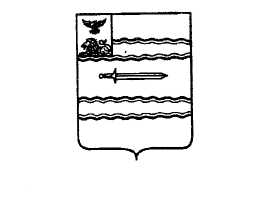 МУНИЦИПАЛЬНЫЙ  СОВЕТ ПРОХОРОВСКОГО РАЙОНАМУНИЦИПАЛЬНЫЙ  СОВЕТ ПРОХОРОВСКОГО РАЙОНАМУНИЦИПАЛЬНЫЙ  СОВЕТ ПРОХОРОВСКОГО РАЙОНАМУНИЦИПАЛЬНЫЙ  СОВЕТ ПРОХОРОВСКОГО РАЙОНАМУНИЦИПАЛЬНЫЙ  СОВЕТ ПРОХОРОВСКОГО РАЙОНАМУНИЦИПАЛЬНЫЙ  СОВЕТ ПРОХОРОВСКОГО РАЙОНАМУНИЦИПАЛЬНЫЙ  СОВЕТ ПРОХОРОВСКОГО РАЙОНАТридцать седьмое заседаниеТридцать седьмое заседаниеТридцать седьмое заседание РЕШЕНИЕ  РЕШЕНИЕ Третьего созываТретьего созыва30 ноября 2021 года30 ноября 2021 года       № 456       № 456